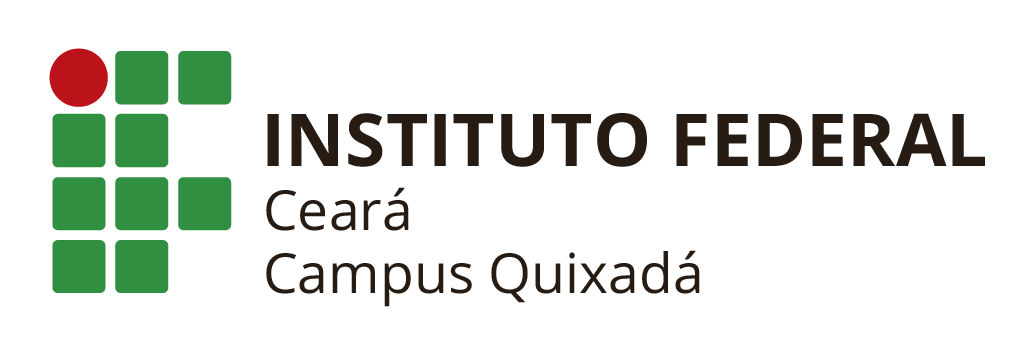 AUXÍLIO FORMAÇÃO – PESQUISA ENGENHARIA AMBIENTALPROF. REINALDO E YASMIN PINHEIROResultado finalObs.: Assumiram as vagas os dois primeiros lugares.Quixadá, 18 de outubro de 2018.Coordenadoria de Assuntos EstudantisNOME1ºAntônio Ronney Alves do Nascimento – 8,742ºAndré Batista Maia – 8,39Adriano Barros Pereira – 7,96Mairlis Almeida de Menezes – 7,81Rubens Rabelo Soares – 7,53Ana Paula Moreira Fernandes – 7,33Isla Cunha da Silva – 7,28